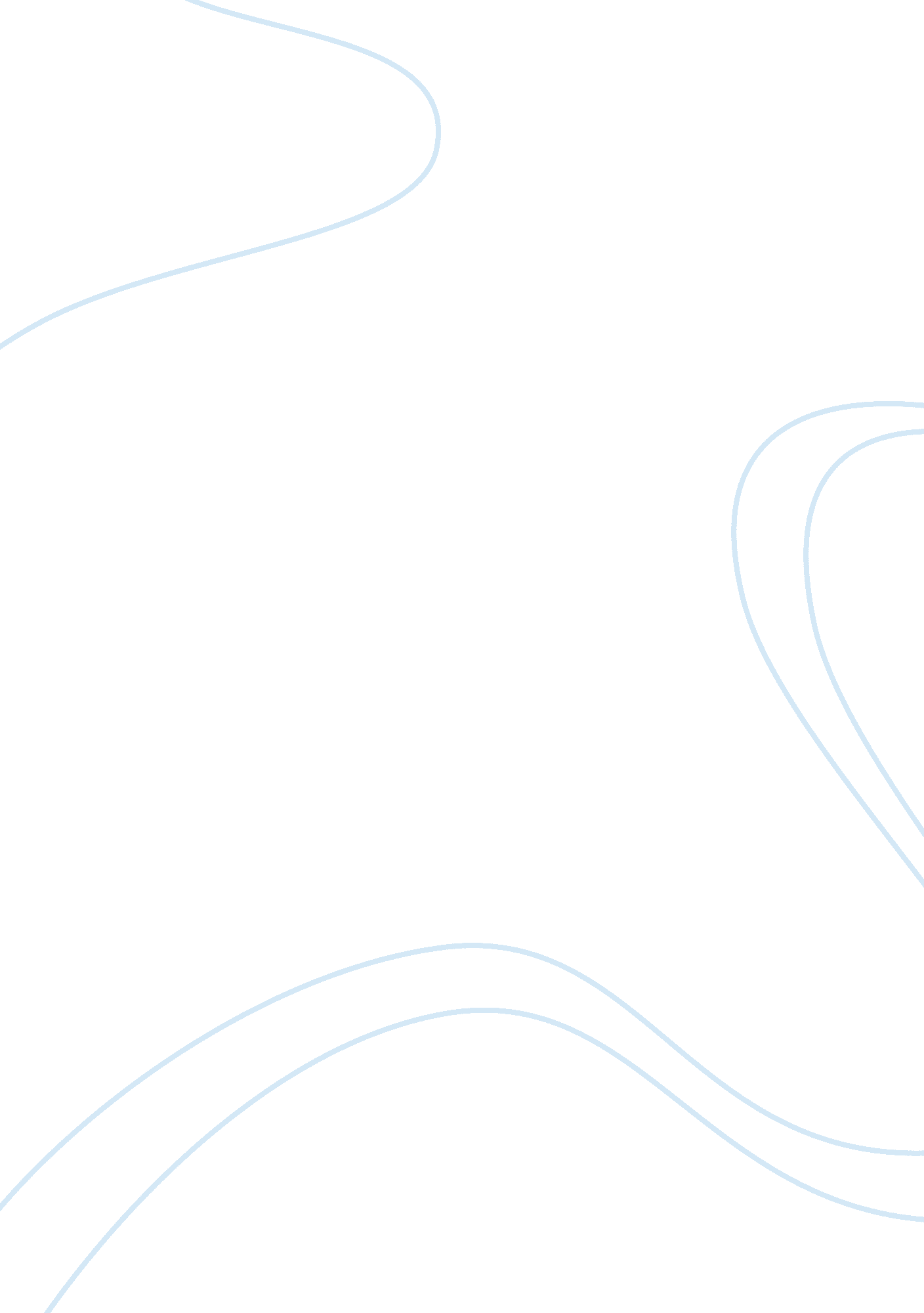 The managerial advantages that vital decision making hasBusiness, Management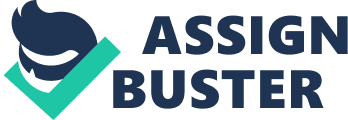 Decision-making exhibits itself as a form of communication whereby the manager exercises his power and understanding through the delivery of the adequate decision on the best way the company or organization should take therefore if a manager offers a negative decision or communication to the workers it largely affects the organizations' trust in his management qualities. 
When the decision-making qualities are exercised by an individual the chances of the organizations taking unnecessary risks and the likelihood of problems arising is greatly reduced as they present a situation as easy to addressed following what is the best need for the company (Langhorne, 2014). 
Decision-making, power, and trust when bundles up together form a combination that every successful business manager or businessperson should exhibit in his management duties 
CONCLUSION: Therefore, the performance of an organization clearly depends on the decision-making qualities present in the managerial team of an organization that greatly understand the strength of building an organization’s trust (Langhorne, 2014). 